      Задачи: 1. Формировать у детей осознанного отношения к здоровому образу жизни.2. Помогать в изучении и совершенствовании двигательных навыков детей посещающих ДОУ.3. Развивать интерес к занятиям физической культурой и спортом.4. В соответствии с возрастными потребностями и возможностями ребёнка подбирать утренние гимнастики. 5. Формировать у детей интерес к различным видам спорта.            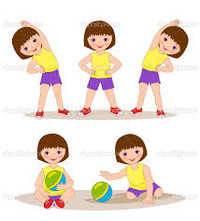 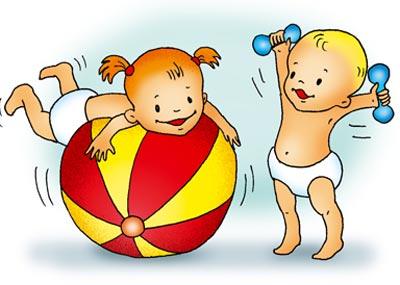 Ежедневное выполнение определённых комплексов физических упражнений способствует совершенствованию двигательных способностей у детей, развивает физические качества( сила, ловкость, гибкость), улучшает работу координационных механизмов, способствует приобретению знаний в области физической культуры.      Утренняя гимнастика в дошкольном учреждении.Здоровье дошкольника- это приоритетная задача государства, а задача педагога сохранить и укреплять его.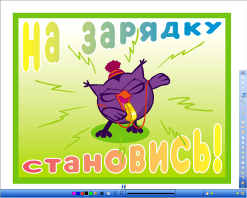 Для полноценного физического развития и укрепления здоровья детей ДОУ проводятся физкультурно- оздоровительные мероприятия, включающие в себя: утреннюю гимнастику, физкультурные минутки и закаливающие процедуры.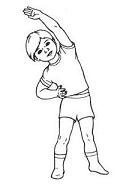 Ежедневное проведение утренней гимнастики в определённое время в гигиенической обстановке, правильно подобранные комплексы физических упражнений, укрепляют нервную систему детей после сна, активизируют деятельность всех внутренних органов и систем.Цель:Формирование и совершенствование двигательных навыков при помощи утренней гимнастики, сохранение и укрепление здоровья ребёнка, изучение и внедрение инновационных приёмов  и подходов в проведении утренней гимнастики в ДОУ.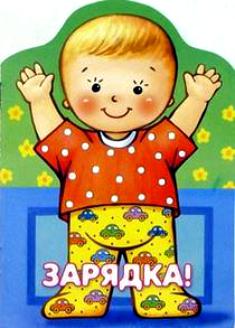 Утренняя гимнастика является многосторонним физкультурно- оздоровительным процессом, систематически оздоравливающим детский организм. А также имеет большое воспитательное значение.  